中國文化大學111年度微學分課程 成果紀錄表申請系/組史學系史學系課程名稱陽明山學人文組微學分課程：桌上遊戲與歷史陽明山學人文組微學分課程：桌上遊戲與歷史課程內容（活動內容簡述/執行成效）主辦單位：史學系課程日期：111年2月23日(三) 下午3:10~5:00課程地點：圖書館2樓6號討論室授課教師：陳立文 館長鐘點規劃：0.1學分/2小時參與人數： 10 人（教師 2 人、學生 8 人、行政人員 0 人、校外 0 人）課程內容：本次課程為「玩轉陽明山學」系列微學分課程的第一堂課，由陳立文館長擔任主持人，並邀請本校史學系博士班同學葛昌倫擔任課程主講人；陳館長一開始先介紹本次微學分的課程內容及注意事項，接續由葛學長介紹桌遊與本次微學分課程的相關內容。執行成效：讓同學了解本次微學分課程的設計理念。葛學長透過問題討論的方式，讓同學踴躍發表自己對桌遊及本次課程的個人看法。滿意度回饋表分析如下，由結果可看出與會同學對於本次課程內容相當滿意，並讓同學願意再次參加相關課程。主辦單位：史學系課程日期：111年2月23日(三) 下午3:10~5:00課程地點：圖書館2樓6號討論室授課教師：陳立文 館長鐘點規劃：0.1學分/2小時參與人數： 10 人（教師 2 人、學生 8 人、行政人員 0 人、校外 0 人）課程內容：本次課程為「玩轉陽明山學」系列微學分課程的第一堂課，由陳立文館長擔任主持人，並邀請本校史學系博士班同學葛昌倫擔任課程主講人；陳館長一開始先介紹本次微學分的課程內容及注意事項，接續由葛學長介紹桌遊與本次微學分課程的相關內容。執行成效：讓同學了解本次微學分課程的設計理念。葛學長透過問題討論的方式，讓同學踴躍發表自己對桌遊及本次課程的個人看法。滿意度回饋表分析如下，由結果可看出與會同學對於本次課程內容相當滿意，並讓同學願意再次參加相關課程。活動照片活動照片活動照片內容說明(每張20字內)活動照片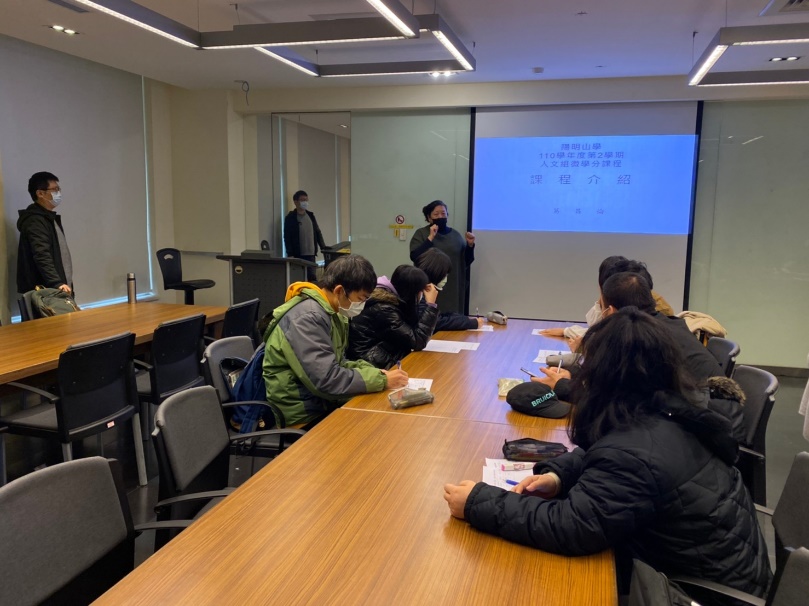 陳館長介紹本次微學分課程內容及注意事項活動照片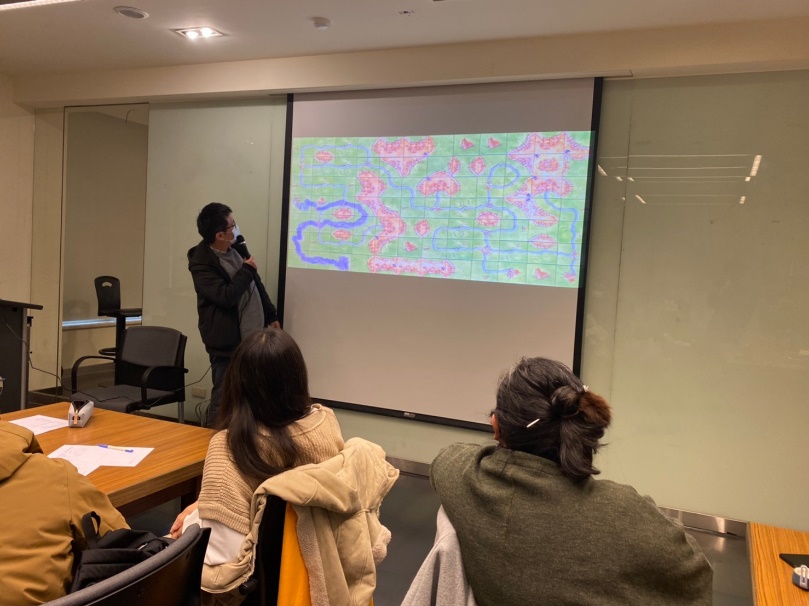 葛學長介紹活動照片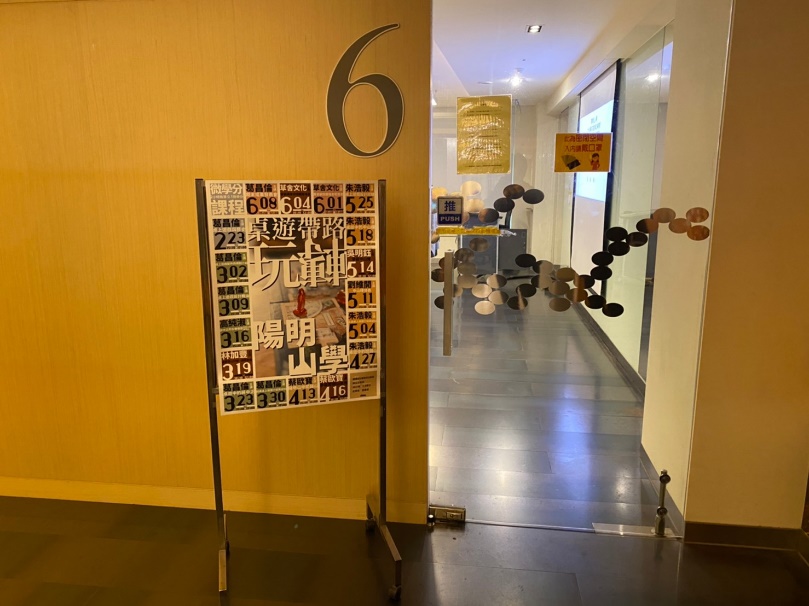 活動會場活動照片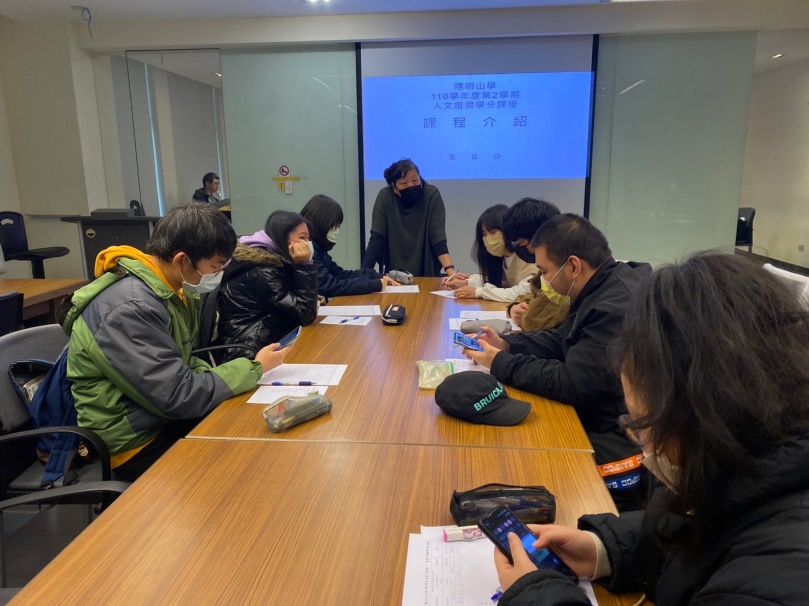 問題與討論活動照片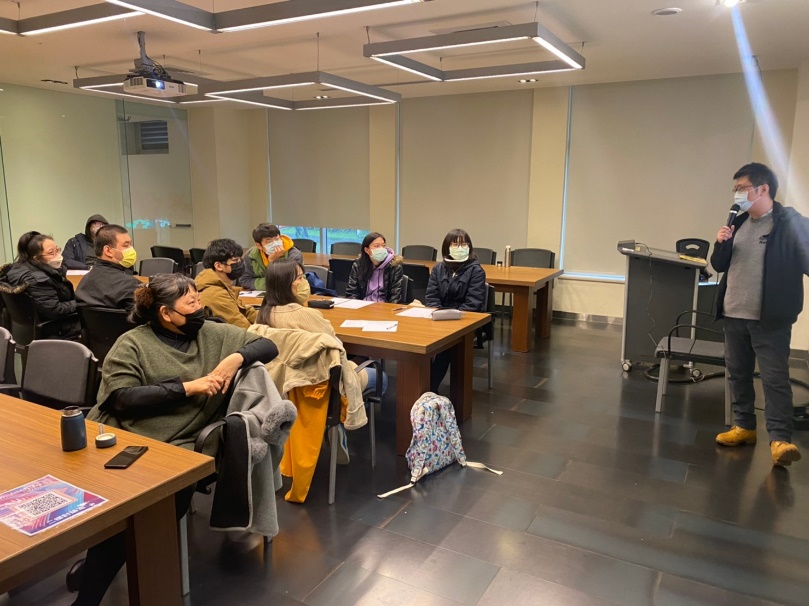 葛學長介紹